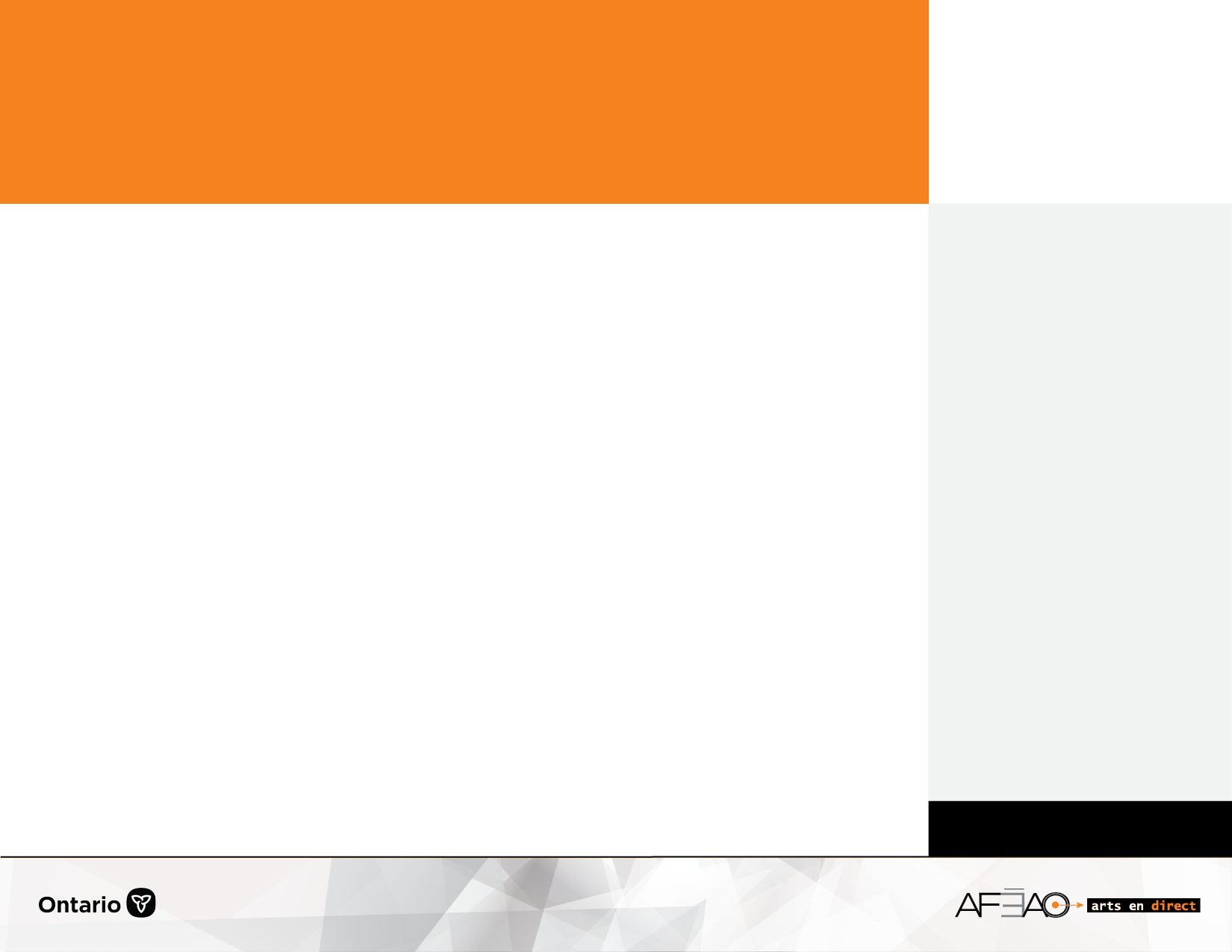 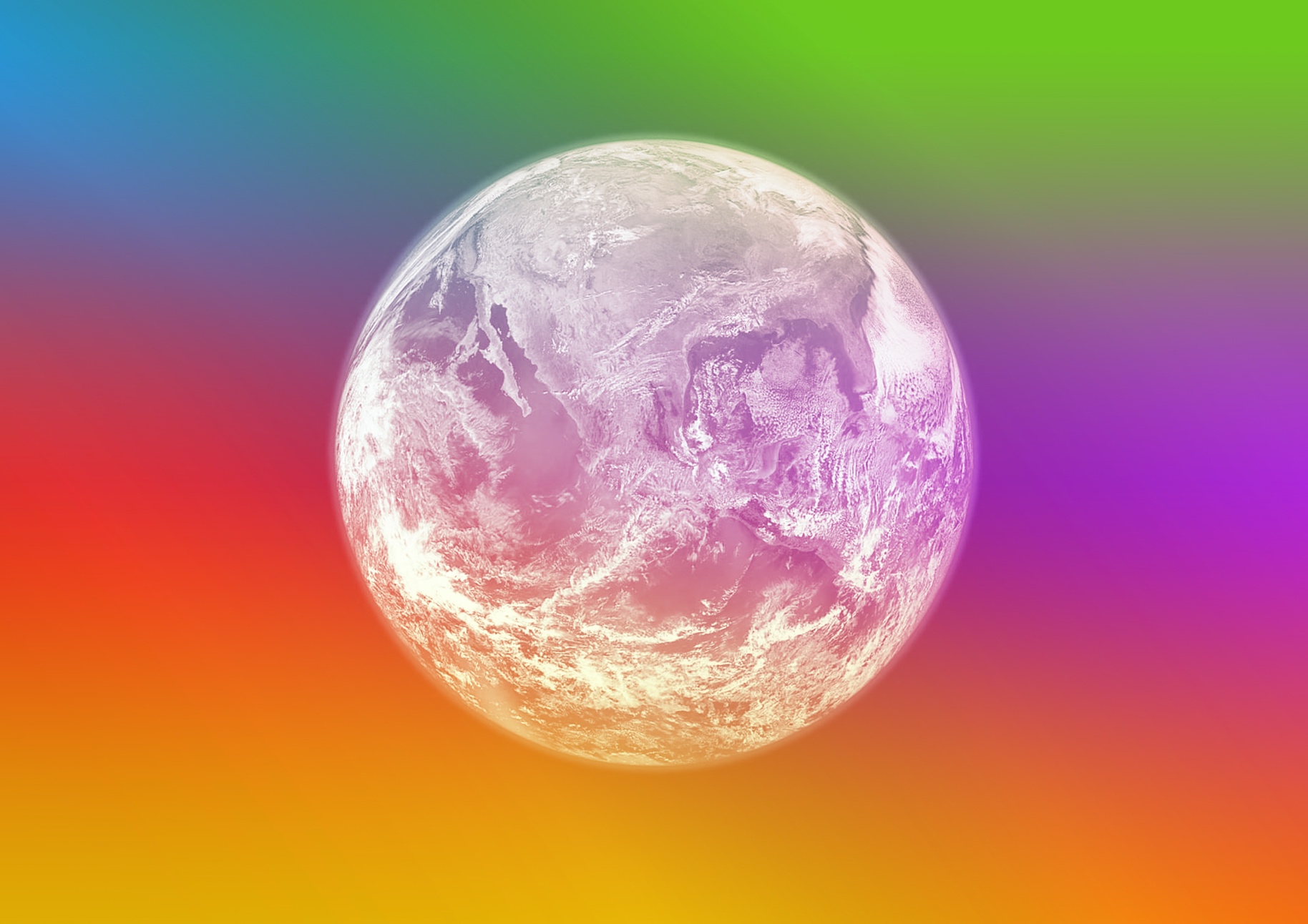 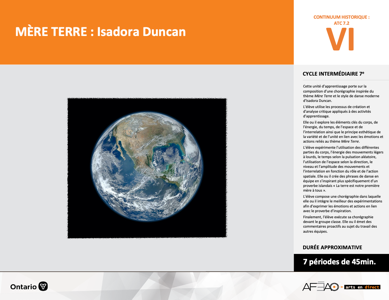 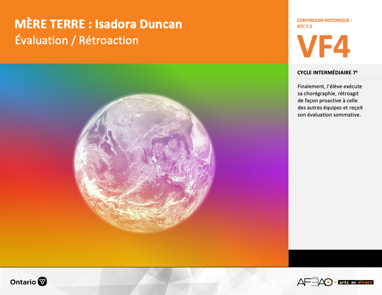 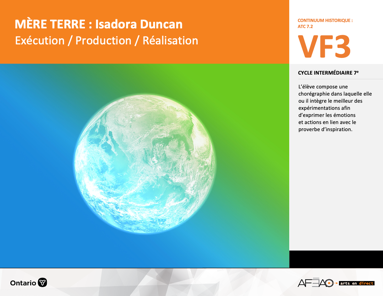 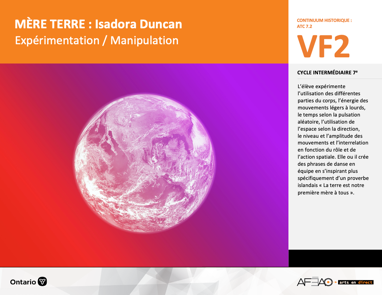 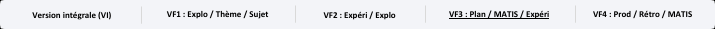 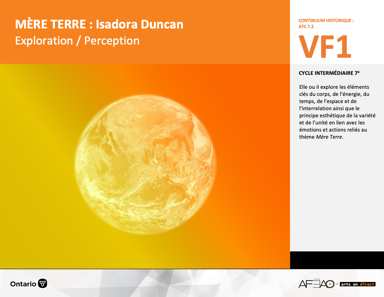 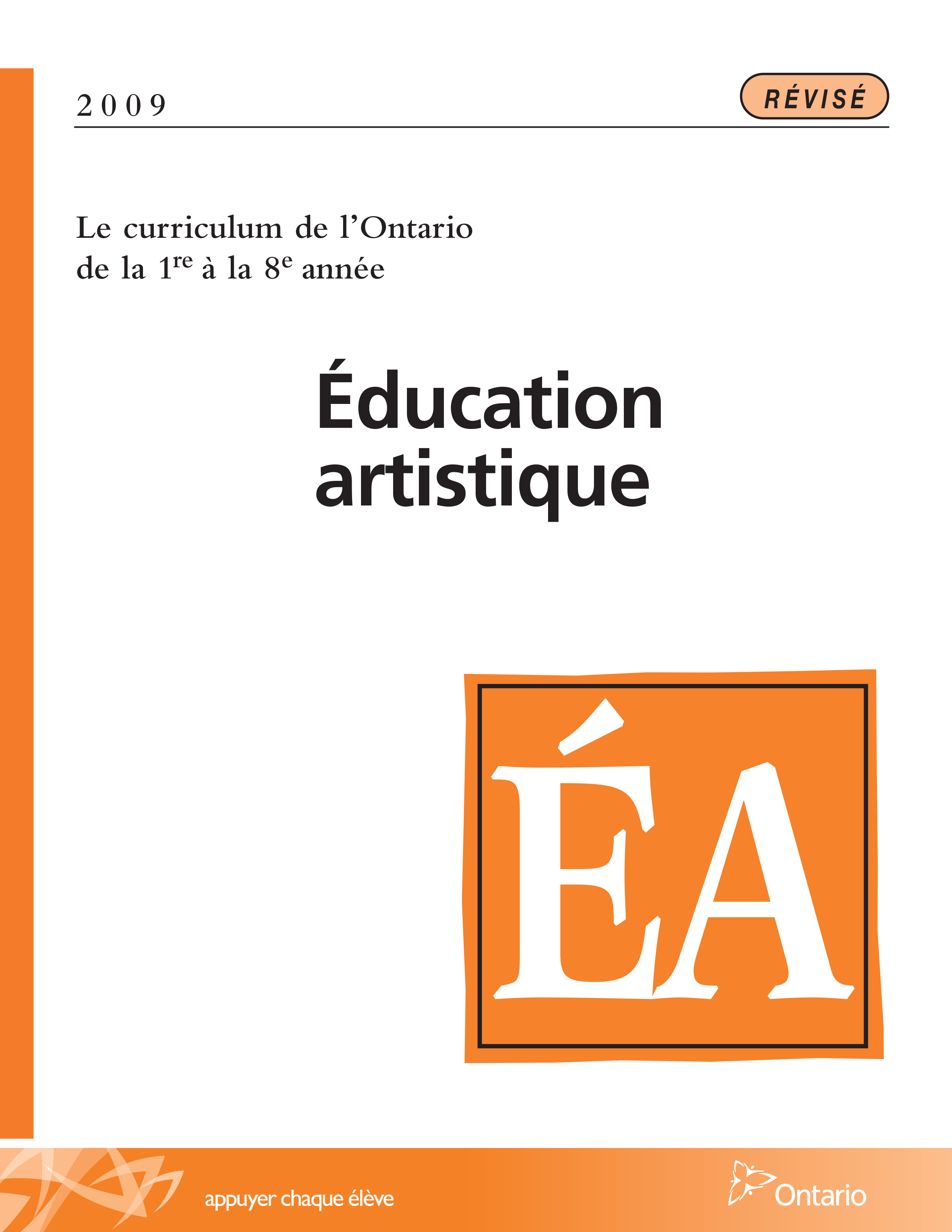 Table des matières Description Liste des attentes et contenusDanse - 7e annéeTableau des fondements théoriques à l’étudeDanse - 7e annéeDéroulementÉvaluation / RétroactionDescriptionCette unité d’apprentissage porte sur la composition d’une chorégraphie inspirée du thème Mère Terre et le style de danse moderne d’Isadora Duncan. L’élève utilise les processus de création et d’analyse critique appliqués à des activités d’apprentissage. Elle, il ou iel explore les éléments clés du corps, de l’énergie, du temps, de l’espace et de l’interrelation ainsi que le principe esthétique de la variété et de l’unité en lien avec les émotions et actions reliés au thème Mère Terre. L’élève expérimente l’utilisation des différentes parties du corps, l’énergie des mouvements légers à lourds, le temps selon la pulsation aléatoire, l’utilisation de l’espace selon la direction, le niveau et l’amplitude des mouvements et l’interrelation en fonction du rôle et de l’action spatiale. Elle, il ou iel crée des phrases de danse en équipe en s’inspirant plus spécifiquement d’un proverbe islandais 
« La terre est notre première mère à tous ». L’élève compose une chorégraphie dans laquelle elle, il ou iel intègre le meilleur des expérimentations 
afin d’exprimer les émotions et actions en lien avec le proverbe d’inspiration. Finalement, l’élève exécute sa chorégraphie devant le groupe classe. Elle, il ou iel émet des commentaires proactifs au sujet du travail des autres équipes.Description de chaque étape du déroulement VF (fragmentée) VF4 : Évaluation / RétroactionFinalement, l’élève exécute sa chorégraphie, rétroagit de façon proactive à celle des autres équipes et reçoit son évaluation sommative.Liste des attentes et contenus À la fin de la 7e année, l’élève doit pouvoir :DANSEAttente :C1. produire diverses compositions de danse en appliquant les fondements à l’étude et en suivant le processus de création artistique. C2. communiquer son analyse et son appréciation de diverses productions de danse en utilisant les termes justes et le processus d’analyse critique. C3. expliquer la dimension sociale et culturelle de la danse ainsi que les fondements à l’étude dans diverses productions de danse d’hier et d’aujourd’hui, provenant d’ici et d’ailleurs.CONTENUS D’APPRENTISSAGEPour satisfaire aux attentes, l’élève doit pouvoir :Production et expression C1.1 recourir au processus de création artistique pour réaliser diverses compositions de danse. C1.2 créer des compositions de danse moderne à partir d’un thème (p. ex., tiré de sa vie personnelle) en utilisant la forme « thème et variations ». C1.3 interpréter des techniques propres à la danse moderne (p. ex., contractions, fluidité du mouvement du style de José Limon). Analyse et appréciationC2.1 recourir au processus d’analyse critique pour analyser et apprécier diverses productions de danse. C2.2 analyser, à l’aide des fondements à l’étude, plusieurs formes de représentation en danse (p. ex., en danse moderne, dégager les sentiments exprimés à partir de la qualité et de la vitesse des mouvements, de l’action spatiale et des figures). C2.3 exprimer de différentes façons (p. ex., oralement, par écrit) son appréciation, en tant que participante ou participant et spectatrice ou spectateur, de la représentation de danses modernes (p. ex., par ses pairs, par une troupe de danse).Connaissance et compréhensionC3.2 comparer des pas (p. ex., crochets, pas chassés, promenade, pas de vigne) et des formations de base (p. ex., cercle, carré) dans plusieurs danses.C3.4 comparer divers indices socioculturels, […] relevés dans les œuvres étudiées. Tableau des fondements théoriques à l’étudeDANSE 
FONDEMENTS À L’ÉTUDE 7E ANNÉEDéroulementÉvaluation / RétroactionMatériel, outil, équipement, préparation de l’espace Déplacez les tables et les chaises au besoin.Affichez le tableau des mots clés (voir : MTERRE_VI_Lexique).Prévoyez une caméra vidéo ou appareil numérique capable de faire des enregistrements vidéo.Enseignante / Enseignant  Préparez l’ordre des présentations des élèves.Assignez à chaque élève une autre équipe à évaluer afin que chacun et chacune effectue une évaluation écrite du travail d’un autre groupe.Présentez la grille d’observation aux élèves :modelez un commentaire constructif et proactif en notant le lien symbolique entre les choix de mouvements et la phrase d’inspiration 
(p. ex., cette chorégraphie met en valeur le contraste entre la joie de vivre et la tristesse devant la mort; représente bien la phrase d’inspiration car les mouvements rapides et légers des bras rappellent l’impression de légèreté que l’on ressent lorsqu’on est très joyeux ou qu’on se retrouve dans le vent; la décision de présenter des mouvements lourds et d’une petite amplitude forment un contraste avec les mouvements de joie 
et sont très satisfaisants à regarder);invitez quelques élèves à faire de même pour vérifier et solidifier leur compréhension et pour s’assurer de la consolidation des apprentissages.ÉlèveRegarde attentivement et respectueusement les chorégraphies de tes pairs. Complète l’évaluation des pairs (voir : MTERRE_VF4_Annexe3).Complète l’autoévaluation de ta propre chorégraphie (voir : MTERRE_VF4_Annexe3).Enseignante / EnseignantComplétez une grille d’évaluation adaptée pour chaque équipe (voir : MTERRE_VF4_Annexe4).DOCUMENTS D’ACCOMPAGNEMENT :MTERRE_VI_LexiqueMTERRE_VF2_Annexe1MTERRE_VF4_Annexe3MTERRE_VF4_Annexe4Un+    Enseignante / Enseignant Invitez les équipes à exécuter leur chorégraphie accompagnée d’une nouvelle trame sonore (p. ex., Les oies sauvages du groupe musical 
Mes Aïeux https://www.youtube.com/watch?v=YD0pBWJNYDw). Invitez les élèves à sélectionner une phrase de mouvement de leur chorégraphie. Au besoin, invitez les élèves à ajuster cette phrase 
de leur chorégraphie pour qu’elle s’agence bien au nouvel accompagnement musical.Invitez les élèves à créer deux variations de cette phrase de mouvement, toujours en lien avec le thème Mère Terre: les variations reprennent 
la phrase de mouvement originale tout en modifiant certains aspects de la chorégraphie (p. ex., temps – exécuter les mouvements plus rapidement, énergie – exécuter les mouvements de la chorégraphie avec une plus petite amplitude, espace – modifier la forme des regroupements des danseurs) Accordez suffisamment de temps aux équipes pour appliquer les modifications puis répéter leur nouvelle version de la chorégraphie. Permettez aux élèves d’enregistrer ces nouvelles chorégraphies avec une caméra vidéo puis partagez-les au reste de l’école au mois d’avril 
(p. ex., à la télé scolaire du matin, sur les réseaux sociaux de l’école) à l’occasion du Jour de la Terre; on pourrait par exemple en partager 
une par jour dans les journées qui précèdent cette journée afin de créer l’anticipation pour cet événement de promotion de l’environnement.ÉlèveÉcoute attentivement la nouvelle trame sonore.Choisis une phrase de mouvements de ta chorégraphie qui sera le thème.Expérimente avec les éléments clés de ton choix pour créer des variations.Accepte avec un esprit ouvert les suggestions de tes pairs.Répète cette nouvelle version de la chorégraphie puis exécute-la afin d’en faire un enregistrement vidéo.Partage et explique tes préférences en lien avec les modifications apportées à la chorégraphie originale (p. ex., Quelques pistes de questions pour guider la discussion : Quel est l’aspect préféré de ta nouvelle version?; En général, préfères-tu l’ancienne ou la nouvelle version?;  Comment la nouvelle musique a-t-elle changée les émotions exprimées par la chorégraphie?;  Quels genres de problèmes ont surgit en cours de route et comment as-tu été en mesure de résoudre ces problèmes?).Réfléchis à l’environnement et à sa promotion par le biais de la diffusion des vidéos au sein de l’école.